ANEXA 3. CERERE DE ÎNSCRIERE APROBAT Director, prof. LĂUTARU ALEXANDRUDoamnă Director, Subsemnatul/a _____________________________________________ născut/a la data de____________ în localitatea ____________ având domiciliul în _____________________ str. ____________________________ nr .______, judeţ/sector ______________ posesor al B.I./C.I. seria nr.______ eliberat de ___________________la data_____________ CNP _______________________ tel ____________________ E-mail __________________________________ elev/ă în clasa _____ la……………………………, vă rog să-mi aprobați înscrierea la procesul de selecție pentru Proiectul …………………………………………………………. cu Nr. ………………….Prezentei cereri de înscriere anexez următoarele documente:-  Copie xerox după certificatul de naștere/cartea de identitate; -  Curriculum Vitae în format Europass -  Anexa 5 Scrisoare de motivaţie, intenţie -  Anexa 6 Angajament de disponibilitate faţă de activităţile proiectului -  Anexa 7. Formular înregistrare a grupului țintă -  Anexa 8 Declaraţie privind excluderea finanţării multiple -  Anexa 12 Acord voluntariat grup ţintă -  Anexa 13 Acord participare proiect părinte -  Anexa 14 Declarație părinte -  Anexa 15 Recomandare diriginteSemnătură elev/ă, 			Semnătura Părinte/tutore, 		    Data completării cererii _________________ 			_____________________ 			_______________Domnului director al ……………………………………………………ANEXA 9.  REGISTRU DE ÎNREGISTRARE A DOSARELOR DE CANDIDATURĂResponsabil cu înregistrarea dosarelor ______________________(numele) __________ (semnătura)ANEXA 10. PROCES VERBAL DE VERIFICARE A DOSARELORÎncheiat astăzi, …..................… după verificarea dosarelor de candidatură a elevilor în cadrul proiectului „Promotion Of Identity, Euopean Culture and Tradition”, finanţat de Uniunea Europeană. Menţionăm că au fost înregistrate ................. dosare ale candidaţilor pentru mobilităţile din acest proiect din care .............. sunt eligibile (îndeplinesc condiţiile eliminatorii) şi intră în procesul de selecţie propriu-zis, iar .............. sunt respinse. Situaţia verificării dosarelor este prezentată în tabelul de mai jos:COMISIA DE SELECŢIE: Responsabil proiect : ______________________(numele) __________ (semnătura) Coordonator echipă: ______________________(numele) __________ (semnătura) Responsabil cu înregistrarea elevilor ______________________(numele) __________ (semnătura) Responsabil sprijin lingvistic ______________________(numele) __________ (semnătura) Director, ______________________(numele) __________ (semnătura)ANEXA 11. PROCES VERBAL SELECŢIEÎncheiat astăzi, _____________ cu ocazia selecţiei dosarelor de candidatură a elevilor care doresc să participe la activităţile organizate în cadrul proiectului „Promotion Of Identity, Euopean Culture and Tradition”, finanţat de Uniunea Europeană. Au fost analizate un număr de _________ dosare ale candidaţilor. Punctajele obţinute de candidaţi sunt prezentate în tabelul următor.COMISIA DE SELECŢIE: Responsabil proiect : ______________________(numele) __________ (semnătura) Coordonator echipă: ______________________(numele) __________ (semnătura) Responsabil cu înregistrarea elevilor ______________________(numele) __________ (semnătura) Responsabil sprijin lingvistic ______________________(numele) __________ (semnătura) Director, ______________________(numele) __________ (semnătura)ANEXA 12. ACORD DE VOLUNTARIATSubsemnatul/a………………......………………………………...….…, CNP…………...………………domiciliat/ăîn……..………………………..,str.........................…………………………………………………………………………………………...nr ………………. bl .....….… ap.….……. telefon.……............................……. email……...................................…....……… sunt de acord să particip ca voluntar, ocupând poziţia de rezervă în grupul ţintă în implementarea proiectului „Promotion Of Identity, Euopean Culture and Tradition”, Nr. Ref. 2018-1-IT02-KA229-047925_3 , finanţat de Uniunea Europeană. În situaţia includerii în grupul ţintă, mă angajez să respect cerinţele şi calendarul programului, să particip la toate activităţile care îmi revin şi să întocmesc toate documentele solicitate de echipa proiectului. Data,  												Semnătura,ANEXA 13. ACORD DE PARTICIPARE PROIECTSubsemnatul/a………………......………………………………...….…, CNP…………...………………domiciliat/ăîn……..………………………..……. str.........................…………………….nr ………………. bl .....….… ap.….……. telefon.……............................……. email……...................................…....………. identificat cu … seria …… numărul ……………. valabil până la data……………. PĂRINTELE elevului/ ei …………………………………………………………. îmi exprim acordul scris pentru participarea copilului meu în grupul ţintă în implementarea proiectului „Promotion Of Identity, Euopean Culture and Tradition”, Nr. Ref. 2018-1-IT02-KA229-047925_3 finanţat de către Uniunea Europeană. Mă angajez să respect cerinţele şi calendarul programului, să particip la toate activităţile care îmi revin ca părinte şi să întocmesc toate documentele solicitate de echipa proiectului din fonduri personale ( împuternicire la notariat, asigurare medicală, vizite ale unor obiective turistice etc). Declar pe propria răspundere ca: □ am fost informat(ă) □ nu am fost informat(ă) privind condiţiile pentru mobilitate şi modul de derulare al proiectului„Promotion Of Identity, Euopean Culture and Tradition”, Nr. Ref. 2018-1-IT02-KA229-047925_3 şi mă angajez să respect cerinţele programului, respectiv cazarea unui elev străin venit în mobilitate în România, asigurarea mesei şi transportului local către şcoală. Declar că sunt de acord ca datele personale ale copilului meu, materialele rezultate în urma activităţilor (fotografii, filmări video, etc) să fie utilizate în scopul proiectului sus-menţionat pe internet, site-ul şcolii, site-ul proiectului, facebook, cât şi prin publicarea lor în presa locală. Data, 												SemnăturaANEXA 14. DECLARAŢIESubsemnatul/a………………......………………………………...….…, CNP…………...………………domiciliat/ă în……..………………………..……. str.........................…………………….nr ………………. bl .....….… ap.….……. telefon.……............................……. email……...................................…....………. identificat cu … seria …… numărul ……………. valabil până la data……………. PĂRINTELE elevului/ ei …………………………………………………………. Declar că am fost informat/ă cu privire la faptul că dacă a fost realizată plata cheltuielilor de călătorie, iar elevul sau părintele renunță la mobilitate (indiferent de motiv), conform regulamentului financiar Erasmus +, acesta va rambursa integral contravaloarea cheltuielilor efectuate, inclusiv diferenţa costului pentru achiziţionarea unui bilet de călătorie pentru un alt elev.Data, 											SemnăturaANEXA 15. RECOMANDAREElevul /a _____________________________________ s-a remarcat fiind activ/ă la în mod deosebit la disciplinele _____________________________________________, a manifestat preocupare pentru a-şi însuşi cunoştinţele predate. Mi-am format convingerea că este un/o elev/ă conştiincios/oasă, manifestă solicitudine la toate activităţile cerute. Totodată a demonstrat reale aptitudini de lucru în echipă în vederea realizării temelor şi proiectelor din cadrul orelor, dar şi în afara acestora, implicându-se în diferite activităţi extracurriculare, care contribuie cu siguranţă la dezvoltarea sa profesională şi personală. Am de asemenea convingerea ca orice activitate pe care doreşte să o întreprindă va fi tratată cu maximum de responsabilitate şi seriozitate, ca şi în procesul educaţional, fiind o persoană meticuloasă, perseverentă şi foarte ambiţioasă. _____________________este comunicativ/ă, deschis/ă, sociabil/ă şi mereu dispus/ă să accepte noi provocări. În aceste condiţii îl/o recomand cu toată căldura pe elevul/a ____________________________________ pentru programul dumneavoastră Erasmus +. Pentru întrebări, vă stau la dispoziţie la adresa de email________________________________ şi telefon: ___________________________ Prof. _______________________________ Semnătura ___________________________                                                             data ______________ANEXA 4. CURRICULUM VITAE ANEXA 5.                   SCRISOARE DE MOTIVAŢIE Stimată doamnă/domnule profesor,Adresez această scrisoare ca răspuns la anunţul dumneavoastră cu privire la selectarea membrilor grupului ţintă al proiectului, având în vedere pregătirea mea în domeniul muzicii, doresc să fac parte din grupul ţintă. Consider că participarea în acest proiect îmi va permite pe viitor să ………..……............................... ………….……………………..…………………………………………………………………................... ........................……………………………………………………………………………….................... Sunt o persoană (daţi exemple de minimum trei calităţi care credeţi că vă recomandă pentru participarea în proiect) ………………………………………………………………..........……. ………………………………………………………...................................................………………........ Motivele participării mele în proiect sunt următoarele (enumeraţi minimum trei motive): 1. ……………………………………………………………........................................…………… 2. ………………………………………………………………..........................................……….. 3. ……………………………………………………………………..........................................….. Dacă veţi considera motivaţia şi calităţile mele corespunzătoare pentru participarea în cadrul grupului ţintă la proiectul dumneavoastră, vă rog să mă contactaţi pentru detalii la adresa de email:……………....................................., sau la telefon……….................……… Vă mulţumesc, Nume şi prenume: Semnătura: Data:ANEXA 6. ANGAJAMENT SCRISACORD PRIVIND UTILIZAREA DATELOR PERSONALE                          Subsemnatul/a……………….....…………..………,, părintele elevului……………………………………, având CNP…………...……………………… domiciliat/ă în……..…………. str. ..................……….…........………. nr.....….… ap.….…. tel. fix…….......….…… tel. mobil…….................……. e-mail……...…. ................…....….. ca beneficiar/ă al/a proiectului……………………., finanţat prin Fondul European …………………am fost informat/ă privind obligativitatea de a furniza datele mele personale cu respectarea dispoziţiilor legale.                   Declar că sunt de acord ca datele personale ale fiului/fiicei mele să fie utilizate în scopul proiectului sus-menţionat. Înţeleg că orice omisiune sau incorectitudine în prezentarea informaţiilor în scopul de a obţine avantaje patrimoniale sau de orice altă natură este pedepsită conform legii, declar că nu am furnizat informaţii false în documentele prezentate şi îmi asum responsabilitatea datelor conţinute în dosarul de candidatură, garantând că datele furnizate sunt actuale, reale, corecte şi complete şi mă angajez ca, în eventualitatea modificărilor survenite în datele personale care fac obiectul dosarului de candidatură depus (reînnoirea cărţilor de identitate, schimbarea numelui, schimbarea adresei de domiciliu etc.), să anunţ echipa de proiectului şi să aduc o copie a actelor doveditoare. Data:                                                                                                                                                SemnăturaANEXA 7. FORMULAR ÎNREGISTRARE A GRUPULUI ŢINTĂ                                                Formular individual de înregistrareI. Informaţii personale: I.1. Nume participant (nume şi prenume) ____________________________________________ CNP______________________,adresa:______________________________________________ ______________________________________________________________________________ ______________________________________________________________________________Telefon:_________________________E-mail:_________________________ I.2. Gen: □Masculin □Feminin I.3. Naţionalitate: română alta (specificaţi)_________________ I.4. Vârstă (vârsta în ani împliniţi): ________________ , data naşterii ____________________ I.5. Locul de reşedinţă: □ rural □ urban II. Nivelul de instruire (clasa): ______ diriginte ______________________________________ III. Declaraţie Subsemnatul (Nume Prenume) .............................................................................. cunoscând că falsul în declaraţii este pedepsit de legea penală, conform prevederilor Articolului 292 din Codul Penal, declar pe propria răspundere că datele completate în prezentul dosar corespund cu realitatea. Nume prenume Semnătura ______________________________________________________________ANEXA 7. FORMULAR ÎNREGISTRARE A GRUPULUI ŢINTĂ                                                Formular individual de înregistrareI. Informaţii personale: I.1. Nume participant (nume şi prenume) ____________________________________________ CNP______________________,adresa:______________________________________________ ______________________________________________________________________________ ______________________________________________________________________________Telefon:_________________________E-mail:_________________________ I.2. Gen: □Masculin □Feminin I.3. Naţionalitate: română alta (specificaţi)_________________ I.4. Vârstă (vârsta în ani împliniţi): ________________ , data naşterii ____________________ I.5. Locul de reşedinţă: □ rural □ urban II. Nivelul de instruire (clasa): ______ diriginte ______________________________________ III. Declaraţie Subsemnatul (Nume Prenume) .............................................................................. cunoscând că falsul în declaraţii este pedepsit de legea penală, conform prevederilor Articolului 292 din Codul Penal, declar pe propria răspundere că datele completate în prezentul dosar corespund cu realitatea. Nume prenume Semnătura ______________________________________________________________ANEXA 8.                                   DECLARAŢIE PRIVIND EXCLUDEREA FINANŢĂRII MULTIPLE                              Subsemnatul/a………………………………………………......…………..….……, CNP…………...…………………………domiciliat/ă în……..……………………., str. .....................……..…........………. nr.....….… bl………..ap.….….sector……..tel. mobil……...........................................……. e-mail……...…. ................…....…ca fiul/fiica mea, ca beneficiar/ă al/a proiectului …………număr …………………….., finanţat de Uniunea Europeană, cunoscând dispoziţiile articolului 292 Cod Penal cu privire la falsul în declaraţii, declar pe proprie răspundere că nu a beneficiat şi nu beneficiază de alte surse de finanţare din programe europene sau de la bugetul de stat pentru acoperirea cheltuielilor legate de servicii de consiliere și orientare profesională și/sau de schimburi  de practică.Data…………..                                                                           Semnătura………Nr. crt.Numele și prenumele candidatuluiSpecializareaDataSemnătura candidatNr. crt.Numele candidatuluiEligibilitateObservații în cazul respingerii1Se vor trece candidaţii în ordine alfabetică Se va trece,după caz, DA/NU Lista de documente lipsă sau incorect completate 23Nr. crt.Numele candidatuluiPunctajRezultat1Se vor trece candidaţii în ordine alfabetică Media aritmetică a punctajelor pentru grup ţintă.  Admis/Rezervă/Respins 23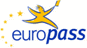 